Brighstone C of E Aided Primary School 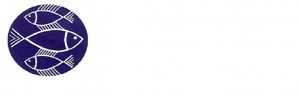 Whole School RE Long Term Plan(*) Understanding Christianity units                                                                                             Rest link in with Living Difference III Reception, Years 1 and 2: Judaism                                Year 3: Hinduism                                               Years 4, 5 and 6: Islam Brighstone C of E Aided Primary School Whole School RE Long Term Plan(*) Understanding Christianity units                                                                                             Rest link in with Living Difference III Reception, Years 1 and 2: Judaism                                Year 3: Hinduism                                               Years 4, 5 and 6: Islam Brighstone C of E Aided Primary School Whole School RE Long Term Plan(*) Understanding Christianity units                                                                                             Rest link in with Living Difference III Reception, Years 1 and 2: Judaism                                Year 3: Hinduism                                               Years 4, 5 and 6: Islam Brighstone C of E Aided Primary School Whole School RE Long Term Plan(*) Understanding Christianity units                                                                                             Rest link in with Living Difference III Reception, Years 1 and 2: Judaism                                Year 3: Hinduism                                               Years 4, 5 and 6: Islam Brighstone C of E Aided Primary School Whole School RE Long Term Plan(*) Understanding Christianity units                                                                                             Rest link in with Living Difference III Reception, Years 1 and 2: Judaism                                Year 3: Hinduism                                               Years 4, 5 and 6: Islam Brighstone C of E Aided Primary School Whole School RE Long Term Plan(*) Understanding Christianity units                                                                                             Rest link in with Living Difference III Reception, Years 1 and 2: Judaism                                Year 3: Hinduism                                               Years 4, 5 and 6: Islam Brighstone C of E Aided Primary School Whole School RE Long Term Plan(*) Understanding Christianity units                                                                                             Rest link in with Living Difference III Reception, Years 1 and 2: Judaism                                Year 3: Hinduism                                               Years 4, 5 and 6: Islam Autumn 1Autumn 2Spring 1Spring 2Sumer 1 Summer 2EYFSCreation/GodHarvestIncarnation/CelebrationChristmasJudaismSalvation/StorytellingSpecial BooksJudaism: The Torah and compare to The Old TestamentGospelParable of the Lost SonCycle AYear 1,2Creation/GodHarvestHabitatsIncarnation/CelebrationChristmasRememberingPassoverSeasons/Mr MenSalvation/StorytellingTraditional TalesSpecial BooksJudaism: The TorahCastlesBelonging/GospelParable of the Lost SonShipwrecksCycle BYear 1, 2Creation/GodHarvestIncarnation/CelebrationChristmasRememberingPassoverSalvationSpecial ClothingJudaism: Belonging/GospelParable Cycle AYear 3Creation/FallEgyptiansIncarnationLocal SettlementHinduism 3 / 4DevotionSpaceSalvationInventorsKingdom of GodForestsHinduism 3 / 4 ProtectionAdventurers and ExplorersCycle A Years 4, 5 Creation/FallEgyptiansIncarnationLocal SettlementIslam 4/5Rituals- 5 pillarsSpaceSalvationInventorsKingdom of GodForestsIslam 4/5Symbol and Worship Adventurers and ExplorersCycle BYears 3,4,5People of GodIncarnationHinduismHinduism GodGospelYear 6Creation/FallIncarnation/GodIslamRituals- 5 pillars SalvationKingdom of GodIslam